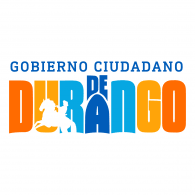 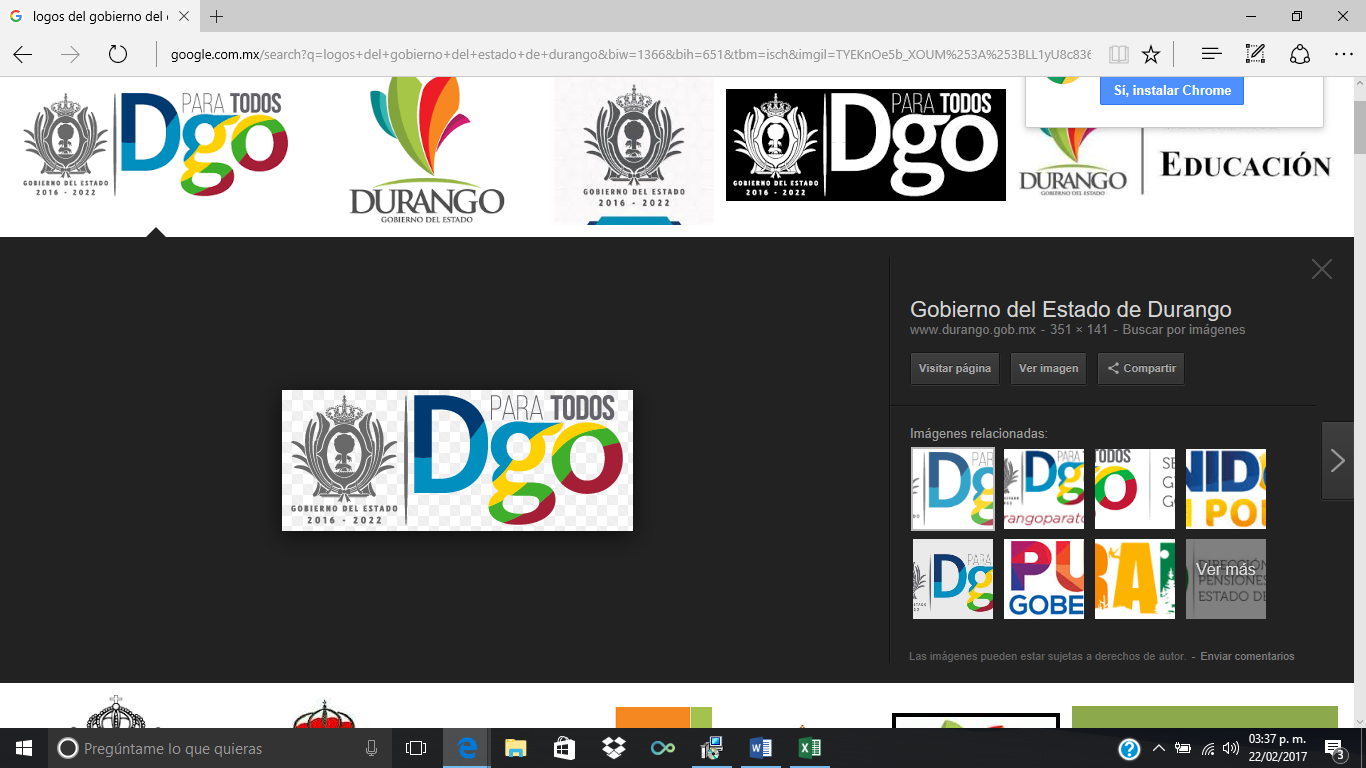 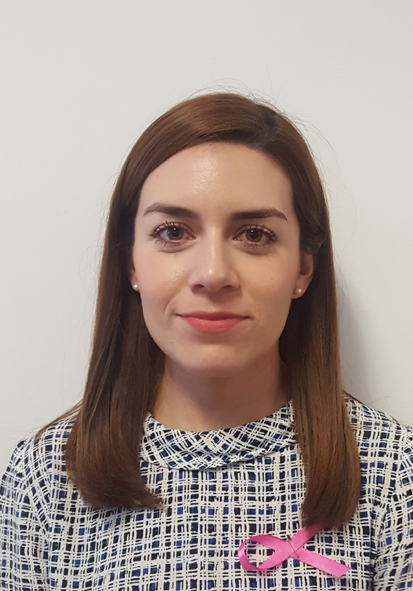 Licenciatura en Derecho. Universidad Autónoma de Durango. Título Profesional. (2007-2011)Secretaria Técnica del Sistema DIF municipal (Octubre 2016 a la fecha);Secretaria Particular del Consejero Presidente del Instituto Electoral y de Participación Ciudadana del Estado de Durango (2012-2016);Auxiliar jurídico del Instituto Electoral y de Participación Ciudadana del Estado de Durango (2012)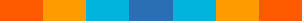 Maestría en Derecho Electoral en curso. Cuarto semestre. Universidad Autónoma de Durango